    
Office of the ESP
Rue Bara 6, 1070 Brussels, Belgium
Tel. +32 2 520 80 36
e-mail: info@esp-pathology.org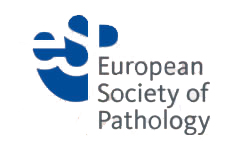 Enterprise number of the ESP: 871.010.114						
ESP is a non-profit VAT-free organization.										Date:  Order Form TITLE OF THE book: “Minds, Microscopes and Molecules: The First Fifty Years of the European Society of Pathology" by Andrew WilsonDelivery informationThe delivery of the book may take 3 to 10 days upon receipt of your completed order form. ESP member10 EURNon-ESP member30 EURName Name SurnameSurnameAddressAddressNumber of books requiredNumber of books requiredPlease return this order form completed to info@esp-pathology.org to allow us send you the total amount to be paid including postal charges (this depends on the delivery address and number of books ordered)Please return this order form completed to info@esp-pathology.org to allow us send you the total amount to be paid including postal charges (this depends on the delivery address and number of books ordered)Please return this order form completed to info@esp-pathology.org to allow us send you the total amount to be paid including postal charges (this depends on the delivery address and number of books ordered)Please return this order form completed to info@esp-pathology.org to allow us send you the total amount to be paid including postal charges (this depends on the delivery address and number of books ordered)